Program Studi Administrasi Pembangunan Negara Program Magister Terapan Deskripsi Mata Kuliah/Course (catalog) DescriptionMata Kuliah Pelaksanaan Diklat merupakan pembelajaran yang mengajak mahasiswa untuk mendalami rangkaian proses pelaksanaan diklat. Mahasiswa juga akan diajak mendesain pelaksanaan diklat yang strategis dan menyusun kebutuhan pelaksanaan diklat. Prasyarat/prerequisiteReferensi / Textbook(s) and/or other required materialsPrasyarat/prerequisiteReferensi / Textbook(s) and/or other required materialsBroad, M.L. & Newstrom, J.W. 1992. Transfer of Training. Reading, MA: Addison-Wesley. Day, L., E. 1995. “Benchmarking Training,” Training and Development (November): 27 – 30.Goldstein, I.L. dkk. 1991. “Needs Assessment,” in Developing Human Resources, ed. K. N. Wexley (Washington, DC: Bureau of National Affairs): 5-35 to 5-75.Kirkpatrick, D.L.1996. “Evaluation,” in The ASTD Training and Development Handbook, 2d ed, ed R.L Craig. New York: McGraw-Hill: 294-312.Kochanski, J., 1997. “Competency-Based Management,” Training and Development (October): 41 – 44.Noe, Raymond A. 2008. Employee Training and Development. Singapore: McGraw – Hill.Overmyer-Day, I. and Benson, G. 1996. “Training Success Stories,” Training and Development(June): 24 – 29.Shank. P. 2004. “When to Use Instructional Technology,” TD (September): 30-37.Schuler, R.S. & Jackson, S.F.1987. “Lingking Competitive Strategies with Human Resource Management Practices,” Academy of Management Executive 1: 207-19.Sessa. V, dkk. 2006. Continuous Learning in Organizations (Mahwah, NJ: Erlbaum). Skinner, B.F. 1953. Scince and Human Behavior. New York: Macmillan.Van Wart, M., dkk. 1993. Handbook of Training and Development for the Pubic Sector. San Francisco: Jossey-Bass.Zemke, R., dkk. 2002. “A Hard Look at ISD,” Training (February): 26-34; Brinkerhoff and Apking, High-Impact Learning.Capaian Pembelajaran Lulusan/Learning Outcomes:Mahasiswa mampu membuat tulisan dalam jurnal tentang Pelaksanaan Diklat dan mahasiswa mampu melakukan praktek simulasi pelaksanaan diklat . Peta KompetensiHasil Belajar/Course objectivesSetelah mengikuti mata kuliah ini mahasiswa diharapkan mampu memahami, menjelaskan, mempraktekkan, serta mendalami dan mengembangkan pelaksanaan diklat dan pelatihan dengan menggunakan metode maupun strategi yang efektif dan efisien dalam pelaksanaan diklat dan pelatihan.  Bahan Kajian/Topics coveredmerancang diklat yang efektif; faktor/kekuatan yang mempengaruhi pekerjaan dan diklat.Evolusi peran diklat; proses diklat strategis; karakteristik organisasi yang mempengaruhi diklat; kebutuhan diklat dan strategi; model pengorganisasian unit diklat; marketing fungsi dan outsourcing diklat.Pentingnya penilaian kebutuhan; siapa yang berpartisipasi; metode penilaian; proses penilaian; model-model kompetensi; dan ruang lingkup penilaian.Diklat sebagai solusi atas permasalahan seseorang; desain diklat; ciri-ciri lingkungan kerja yang mempengaruhi transfer; dan lingkungan organisasi yang mendorong transfer.Pelatihan yang mendorong lingkungan belajar yang positif; pengertian belajar (learning) dan apa yang dipelajari (leraned); teori-teori belajar; proses belajar; metode yang penting untuk hasil belajar; dan pertimbagan-pertimbangan untuk desain program diklat yang efektif.Pengaruh teknologi terhadap pengajaran (teaching) dan belajar (learning); teknologi dan multimedia; pengajaran berbasis-komputer; pengembangan belajar online yang efektif;Metode Pembelajaran dan Kode Etik PerkuliahanPerkuliahan: Perkuliahan meliputi kuliah/ceramah/pembekalan  dan  tugas yang dititikberatkan pada peran aktif mahasiswa.  Perkuliahan didesain dalam 3 bagian yaitu:Tatap muka, berupa ceramah dan tutorial tentang bahan kajian dan tanya- jawab.Penugasan terstruktur, berupa kegiatan yang berpusat pada mahasiswa untuk mendapatkan kemampuan penerapan materi yang telah diajarkan. Penugasan dalam bentuk kelompok dan hasil penugasan dipresentasikan untuk mendapatkan feedback dari mahasiswa/kelompok lain dan dari dosen.Belajar mandiri, berupa kegiatan mandiri yang dilakukan mahasiswa untuk mencapai hasil belajar mata kuliah sesuai arahan dosen, baik bersumber dari buku (termasuk e-book), journal article, maupun dari internet.Diskusi/tugas: Diskusi dilaksanakan baik dalam pembelajaran/kuliah tatap muka terhadap suatu topik bahasan atau kasus maupun dalam kerangka penyelesaian tugas kelompok.Kehadiran: Kehadiran minimal 70% dari jumlah kuliah (14 pertemuan). Mahasiswa yang tidak hadir harus memberikan pernyataan/surat keterangan yang menyatakan sakit atau penugasan dari instansi. Ketidakhadiran karena sakit dan/atau penugasan tidak boleh lebih dari 50%. Mahasiswa dengan kehadiran kurang dari 50% tidak dapat mengikuti UTS dan/atau UAS.Kode etik: Mahasiswa harus menghindarkan diri dari tindakan kecurangan akademik antara lain plagiat, mencontek hasil tugas dan ujian mahasiswa lain, menggunakan/ menyajikan data yang tidak benar/direkayasa.Jadwal Perkuliahan / Class/laboratory schedule (number of sessions per week and duration of session)Rencana Pembelajaran SemesterSATUAN ACARA PERKULIAHAN FORMULASI DAN SKENARIO PLANNING KEBIJAKAN PEMBANGUNAN1. Nama Matakuliah:Pelaksanaan Diklat 2. Kode/ Beban SKS:akan diisi oleh BAAK3. Semester:1 (satu)4. Prasyarat:-5. Status Matakuliah:Mata Kuliah Prodi6. Bentuk    Pembelajaran:Lecture, Dynamic/Interactive Discusion, Case Study,Reading Assignment.7. Dosen: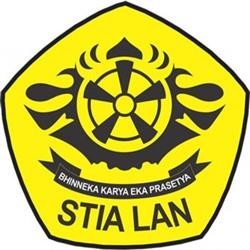 SEKOLAH TINGGI ILMU ADMINISTRASI LEMBAGA ADMINISTRASI NEGARA (STIA LAN) JAKARTANo. Dokumen IDSEKOLAH TINGGI ILMU ADMINISTRASI LEMBAGA ADMINISTRASI NEGARA (STIA LAN) JAKARTABerlaku SejakSEKOLAH TINGGI ILMU ADMINISTRASI LEMBAGA ADMINISTRASI NEGARA (STIA LAN) JAKARTARevisi0PROGRAM MAGISTER TERAPAN ADMINISTRASI PEMBANGUNAN NEGARAHalamanhalamanDocument Title: Rencana Pembelajaran SemesterDocument Title: Rencana Pembelajaran SemesterDocument Title: Rencana Pembelajaran SemesterDocument Title: Rencana Pembelajaran SemesterMgg keKemampuan Akhir Yang DiharapkanPokok BahasanBentuk PembelajaranWaktu (Mnt)DosenPengalaman Belajar MahasiswaKriteria Penilaian danIndikator KelulusanKriteria Penilaian danIndikator KelulusanBobotReferensiMgg keKemampuan Akhir Yang DiharapkanPokok BahasanBentuk PembelajaranWaktu (Mnt)DosenPengalaman Belajar MahasiswaKriteriaPenilaianIndikatorBobotReferensi1 & 2Menggambarkan dan mengidentifikasi konsep dan prinsip- prinsip pelaksanaan diklat- Menjelaskan pengertian, teori, dan prinsip- Menjelaskan rancangan diklat - Mengidentifi kasi faktor berpengaruhLecture, Dinamic/ Interactive Discusion300Catatan: Lihat daftarpustaka3Menjelaskan dan menggambarkan diklat strategisMenjelaskan evolusi peranMenggambar kan proses pelaksanaan diklat. Mengidentifikasikan kebutuhan diklat. Menggambarkan model pengorganisasian  Menjelaskan fungsi marketingLecture, Dinamic/ Interactive Discusion150Catatan: Lihat daftarpustaka4Menjelaskan dan menganalisa data untuk menentukan tugas seseorang untuk keperluan diklat.  Menjelaskan penilaian kebutuhanMenentukan partisipasnMenetapkan metode penilaianMenggambarkan proses penilaian Menetapkan ruang lingkup penilaianLecture, Dinamic/ Interactive Discusion150ARHCatatan: Lihat daftarpustaka5Menjelaskan implikasi teori, menggambarkan dan menetapkan desain program pembelajaran  Menejelaskan lingkungan diklatMenjelaskan pengertian belajarMenjelaskan proses belajarMenentukan metode belajarMemutuskan pertimbangan untuk desain diklatLecture, Dinamic/ Interactive Discusion150Catatan: Lihat daftarpustaka6Mendiagnosis dan mengatasi masalah transfer dalam diklat Mendiagnosis solusi atas permasalahan.Memmbuat desain diklatMengidentifikasi lingkungan kerja dan lingkungan organisasi. Lecture, Dinamic/ Interactive Discusion150Catatan: Lihat daftarpustaka7Menjelaskan dan mengidentifikasi pentingnya  evaluasi dan proses evaluasi Mempertimbangkan alasan evaluasi diklat Memperjelas proses evaluasi Memutuskan hasil untuk evaluasi .Lecture, Dinamic/ Interactive Discusion150Catatan: Lihat daftarpustaka8UTS9& 10Memberikan rekomendasi tentang metode yang tepat untuk efektivitas pembelajaranMenerangkan metode presentasi Menentukan metode belajar yang lainMemilih metode untuk membangun groupMenentukan metode diklat300Catatan: Lihat daftarpustaka11 & 12Mengidentifikasi dan menjelaskan pengaruh teknologi dan manfaat system manajemen pembelajaran.  Pengaruh teknologi terhadap pembelajaran300Catatan: Lihat daftarpustaka13Peran dan Fungsi Fasilitator/trainer dalam PelatihanKeterampilan dalam memfasilitasi pelatihan Macam-macam GameDan Energizer yang dapat diterapkan Peran dan Fungsi Fasiitator dalam PelatihanSimulasi Pelaksanaan Diklat 150Catatan: Lihat daftarpustaka14seminar15015Seminar 15016UAS